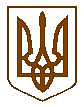 БУЧАНСЬКА     МІСЬКА      РАДАКИЇВСЬКОЇ ОБЛАСТІВ И К О Н А В Ч И  Й         К О М І Т Е ТР  І  Ш  Е  Н  Н  Я«  18  » квітня  2017 року                                                                                                    № 196Про передачу повноважень КП «Бучазеленбуд» повноважень у сфері благоустрою міста 	На виконання рішення Бучанської міської ради від 06.10.2016 № 795-18-VII «Про утворення Комунального підприємства «Бучазеленбуд» Бучанської міської ради та затвердження його статуту», керуючись Законом України «Про місцеве самоврядування в Україні», виконавчий комітет Бучанської міської ради, - ВИРІШИВ:1. Покласти на КП «Бучазеленбуд» здійснення наступних повноважень:- внесення подання до міської ради про надання дозволів на порушення об’єктів благоустрою, що пов’язані із здійсненням земляних та ремонтних робіт, їх переоформлення, видачу дублікатів та анулювання;- внесення подання до міської ради про надання дозволів на розміщення об’єктів зовнішньої реклами в місті та їх скасування на підставі рішення виконкому міської ради; проведення інвентаризації об’єктів зовнішньої реклами, які є складовою частиною об’єктів благоустрою; здійснення контролю за утриманням рекламного засобу, прилеглої до рекламного засобу території та надання порушникам приписів із вимогою усунення порушень законодавства в сфері реклами;- здійснення комплексних повноважень у сфері поводження з відходами на території міста;- підготовка та подання позовів у випадках завдання шкоди неправомірними діями чи бездіяльністю окремих фізичних та юридичних осіб у сфері зеленого господарства в місті.	2. Організаційно-кадровому відділу забезпечити висвітлення даного рішення  на офіційному сайті Бучанської міської ради, в засобах масової інформації та соціальних мережах.3.Контроль за виконанням даного рішення покласти на в. о. директора КП «Бучазеленбуд» Клевчука С.В.Міський голова								А.П.ФедорукКеруючий справами								О.М.МихайлюкПогоджено:Завідувач юридичним відділом						Т.О.ШаправськийПодання:в. о. директора КП «Бучазеленбуд»						С.В.Клевчук 